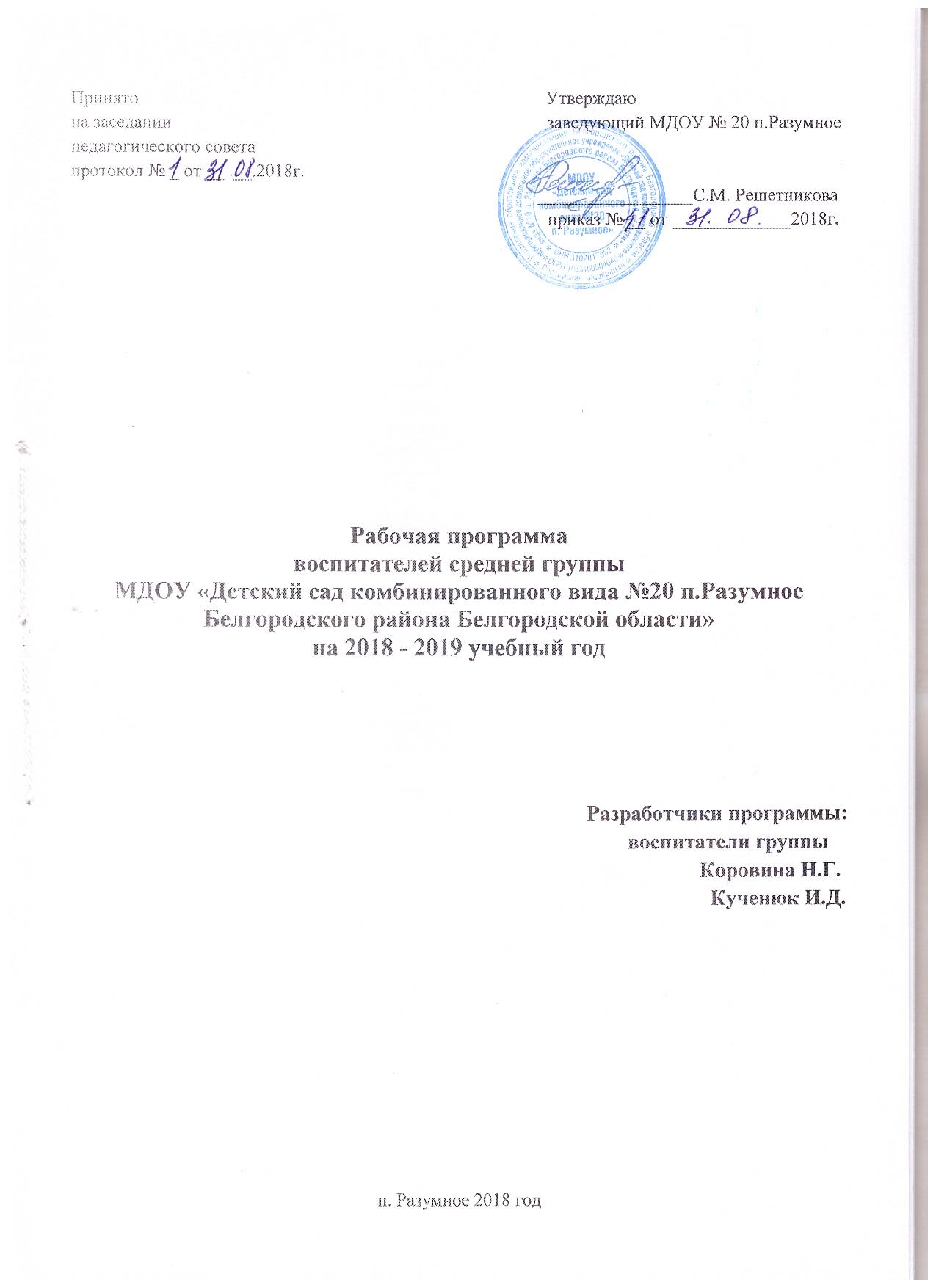 Содержание рабочей программыI. Целевой раздел1.1. Пояснительная запискаРабочая программа (далее – программа) обеспечивает разностороннее развитие детей в возрасте от 4 до 5 лет с учетом их возрастных и индивидуальных особенностей по основным направлениям (далее – образовательные области) – физическому, социально-коммуникативному, познавательному, речевому и художественно-эстетическому развитию. Программа обеспечивает достижение воспитанниками готовности к школе. Рабочая программа разработана на основании следующего нормативно – правового обеспечения:- Федеральный закон от 29 декабря 2012 г. № 273-ФЗ «Об образовании в Российской Федерации»;- «Федеральный государственный образовательный стандарт дошкольного образования» (приказ Министерства образования и науки Российской Федерации от 17 октября 2013 г. № 1155);- Приказ Министерства образования и науки Российской Федерации от 30 августа 2013 года № 1014 «Об утверждении порядка организации и осуществления образовательной деятельности по основным общеобразовательным программам – образовательным программам дошкольного образования»;- Постановление Главного государственного санитарного врача Российской Федерации от 15 мая 2013 г. N 26 г. Москва "Об утверждении СанПиН 2.4.1.3049-13 «Санитарно - эпидемиологические требования к устройству, содержанию и организации режима работы дошкольных образовательных организаций»;- Постановление Правительства Белгородской области от 28.10.2013 № 431-пп «Об утверждении Стратегии развития дошкольного, общего и дополнительного образования Белгородской области на 2013 - 2020 годы». Программа включает три основных раздела: целевой, содержательный и организационный. Цель программы – создать каждому ребенку в детском саду возможность для развития способностей, широкого взаимодействия с миром, активного практикования в разных видах деятельности, творческой самореализации. Программа направлена на развитие самостоятельности, познавательной и коммуникативной активности, социальной уверенности и ценностных ориентаций, определяющих поведение, деятельность и отношение ребенка к миру.Цели реализации Программы:1) формирование общей культуры личности детей, в том числе ценностей здорового образа жизни, развития их социальных, нравственных, эстетических, интеллектуальных, физических качеств, инициативности, самостоятельности и ответственности ребенка, формирования предпосылок учебной деятельности всеми воспитанниками;2) организация разных видов деятельности ребенка и реализация Программы в формах, специфических для детей данных возрастных групп, прежде всего в форме игры, познавательной и исследовательской деятельности, в форме творческой активности, обеспечивающей художественно-эстетическое развитие ребенка, обеспечивающих достижение планируемых результатов освоения программы;3)организация психолого-педагогической поддержки воспитанников в соответствии с их возрастными и индивидуальными особенностями и склонностями, развитие способностей и творческого потенциала каждого ребенка как субъекта отношений с самим собой, другими детьми, взрослыми и миром;4)привлечение родителей (законных представителей), педагогических работников и общественности к проектированию и развитию внутренней социальной среды дошкольной образовательной организации;5) использование образовательных возможностей микрорайона и города для развития ребенка;6)организация педагогической диагностики для обеспечения индивидуального подхода к детям, развития их склонностей и способностей.Приоритетными задачами развития и воспитания детей являются:1) укрепление физического и психического здоровья ребенка, формирование основ его двигательной и гигиенической культуры;2) целостное развитие ребенка как субъекта посильных дошкольнику видов деятельности;3)обогащенное развитие ребенка, обеспечивающее единый процесс социализации–индивидуализации с учетом детских потребностей, возможностей и способностей;4) развитие на основе разного образовательного содержания эмоциональной отзывчивости, способности к сопереживанию, готовности к проявлению гуманного отношения в детской деятельности, поведении, поступках;5) развитие познавательной активности, любознательности, стремления к самостоятельному познанию и размышлению, развитие умственных способностей и речи ребенка;6) пробуждение творческой активности и воображения ребенка, желания включаться в творческую деятельность;7) органическое вхождение ребенка в современный мир, разнообразное взаимодействие дошкольников с различными сферами культуры: с изобразительным искусством и музыкой, детской литературой и родным языком, экологией, математикой, игрой;8) приобщение ребенка к культуре своей страны и воспитание уважения к другим народам и культурам;9) приобщение ребенка к красоте, добру, ненасилию, т.к. важно, чтобы дошкольный возраст стал временем, когда у ребенка пробуждается чувство своей сопричастности к миру, желание совершать добрые поступки.Приоритетные направления деятельности: -     Познавательно-речевое развитие (парциальная программа «Приобщение детей к истокам русской народной культуры» под редакцией О.Л. Князевой, М.Д. Маханевой).1.2. Характеристики особенностей развития детей 4-5 лет       Группу среднего дошкольного возраста от 4 до 5 лет  посещают 28 человек. В целом, детский коллектив дружный, эмоционально отзывчивый. Поведение дошкольников всё чаще выстраивается с учётом интересов и потребностей своих сверстников и наставников. Дети много общаются со взрослыми, которые для них являются авторитетом.        В игровой деятельности детей среднего дошкольного возраста появляются ролевые взаимодействия. Они указывают на то, что дошкольники начинают отделять себя от принятой роли. В процессе игры роли могут меняться. Игровые действия начинают выполняться не ради них самих, а ради смысла игры. Происходит разделение игровых и реальных взаимодействий детей. Значительное развитие получает изобразительная деятельность. Рисунок становится предметным и детализированным. Графическое изображение человека характеризуется наличием туловища, глаз, рта, носа, волос, иногда одежды и ее деталей. Совершенствуется техническая сторона изобразительной деятельности. Дети могут рисовать основные геометрические фигуры, вырезать ножницами, наклеивать изображения на бумагу и т. д.Усложняется конструирование. Постройки могут включать 5–6 деталей. Формируются навыки конструирования по собственному замыслу, а также планирование последовательности действий.Двигательная сфера ребенка характеризуется позитивными изменениями мелкой и крупной моторики. Развиваются ловкость, координация движений. Дети в этом возрасте лучше, чем младшие дошкольники, удерживают равновесие, перешагивают через небольшие преграды. Усложняются игры с мячом.К концу среднего дошкольного возраста восприятие детей становится более развитым. Они оказываются способными назвать форму, на которую похож тот или иной предмет. Могут вычленять в сложных объектах простые формы и из простых форм воссоздавать сложные объекты. Дети способны упорядочить группы предметов по сенсорному признаку — величине, цвету; выделить такие параметры, как высота, длина и ширина. Совершенствуется ориентация в пространстве.Возрастает объем памяти. Дети запоминают до 7–8 названий предметов. Начинает складываться произвольное запоминание: дети способны принять задачу на запоминание, помнят поручения взрослых, могут выучить небольшое стихотворение и т. д.Начинает развиваться образное мышление. Дети способны использовать простые схематизированные изображения для решения несложных задач. Дошкольники могут строить по схеме, решать лабиринтные задачи. Развивается предвосхищение. На основе пространственного расположения объектов дети могут сказать, что произойдет в результате их взаимодействия. Однако при этом им трудно встать на позицию другого наблюдателя и во внутреннем плане совершить мысленное преобразование образа.Для детей этого возраста особенно характерны известные феномены Ж. Пиаже: сохранение количества, объема и величины. Например, если им предъявить три черных кружка из бумаги и семь белых кружков из бумаги и спросить: «Каких кружков больше — черных или белых?», большинство ответят, что белых больше. Но если спросить: «Каких больше — белых или бумажных?», ответ будет таким же больше белых.Продолжает развиваться воображение. Формируются такие его особенности, как оригинальность и произвольность. Дети могут самостоятельно придумать небольшую сказку на заданную тему.Увеличивается устойчивость внимания. Ребенку оказывается доступной сосредоточенная деятельность в течение 15–20 минут. Он способен удерживать в памяти при выполнении каких-либо действий несложное условие.В среднем дошкольном возрасте улучшается произношение звуков и дикция. Речь становится предметом активности детей. Они удачно имитируют голоса животных, интонационно выделяют речь тех или иных персонажей. Интерес вызывают ритмическая структура речи, рифмы.Развивается грамматическая сторона речи. Дошкольники занимаются словотворчеством на основе грамматических правил. Речь детей при взаимодействии друг с другом носит ситуативный характер, а при общении с взрослым становится внеситуативной.Изменяется содержание общения ребенка и взрослого. Оно выходит за пределы конкретной ситуации, в которой оказывается ребенок. Ведущим становится познавательный мотив. Информация, которую ребенок получает в процессе общения, может быть сложной и трудной для понимания, но она вызывает у него интерес.У детей формируется потребность в уважении со стороны взрослого, для них оказывается чрезвычайно важной его похвала. Это приводит к их повышенной обидчивости на замечания. Повышенная обидчивость представляет собой возрастной феномен.Взаимоотношения со сверстниками характеризуются избирательностью, которая выражается в предпочтении одних детей другим. Появляются постоянные партнеры по играм. В группах начинают выделяться лидеры. Появляются конкурентность, соревновательность. Последняя важна для сравнения себя с другим, что ведет к развитию образа Я ребенка, его детализации.Основные достижения возраста связаны с развитием игровой деятельности. Появлением ролевых и реальных взаимодействий; с развитием изобразительной деятельности; конструированием по замыслу, планированием; совершенствованием восприятия, развитием образного мышления и воображения, эгоцентричностью познавательной позиции; развитием памяти, внимания, речи, познавательной мотивации; формированием потребности в уважении со стороны взрослого, появлением обидчивости, конкурентности, соревновательности со сверстниками; дальнейшим развитием образа Я ребенка, его детализацией. II. СОДЕРЖАТЕЛЬНЫЙ РАЗДЕЛ2.1. Описание образовательной деятельности в соответствии с направлениями развития ребенка Образовательная деятельность организуется в соответствии с направлениями развития ребенка, представленными в пяти образовательных областях: социально – коммуникативное развитие, познавательное развитие, речевое развитие, художественно – эстетическое и физическое развитие. 2.2. Социально-коммуникативное развитие (из примерной программы" От рождения до школы" под редакцией Н.Е. Вераксы).Цели и задачи:- усвоение норм и ценностей, принятых в обществе, включая моральные и нравственные ценности;- развитие общения и взаимодействия ребёнка со взрослыми и сверстниками;- становление самостоятельности, целенаправленности и саморегуляции собственных действий;- развитие социального и эмоционального интеллекта, эмоциональной отзывчивости, сопереживания, формирование готовности к совместной деятельности со сверстниками, формирование уважительного отношения и чувства принадлежности к своей семье и к сообществу детей и взрослых в образовательном учреждении;- формирование позитивных установок к различным видам труда и творчества;- формирование основ безопасного поведения в быту, социуме, природе.Образовательное направление «Труд»Пояснительная записка     Основной целью трудового воспитания в дошкольном возрасте является формирование положительного отношения к труду. Реализация данной цели осуществляется через решение следующих задач:-ознакомление с трудом взрослых, формирование представлений об общественной значимости труда и воспитание уважения к людям труда, а также бережного отношения к его результатам;-организация трудовой деятельности детей, в процессе которой формируются трудовые навыки, навыки организации работы, а также положительные взаимоотношения ребенка со взрослыми и сверстниками.К концу пятого года дети могут:-бережно относиться к своей одежде, уметь приводить её в порядок;-самостоятельно поддерживать порядок в помещении и на участке детского сада;-ухаживать за птицами и растениями в групповой комнате и на участке;-самостоятельно убирать своё рабочее место после окончания занятий и выполнять обязанности дежурных по столовой.Образовательное направление «Безопасность»Пояснительная записка     Целевым ориентиром направления «Безопасность» является формирование основ безопасности жизнедеятельности дошкольников, а также формирование у них основ безопасности окружающего мира (экологического сознания).Этот процесс происходит через решение следующих задач:-формирование представлений об опасных для человека и природы ситуациях;-формирование осмотрительного и осторожного отношения к опасным ситуациям в жизни человека;-приобщение к правилам безопасного поведения в быту, на улице и на природе;-формирование знаний о Правилах дорожного движения.К концу пятого года дети могут:Низкий уровень. Знает, какой транспорт передвигается на дороге. Знает его части; умеет ориентироваться в пространстве. Знает о назначении светофора в целом.Средний уровень. Знает, какой транспорт передвигается по дороге (проезжей части) и железной дороге. Знает составные части транспорта. Знаком с работой шофера, машиниста. Знает о правилах поведения на проезжей части, на тротуаре, улице, в транспорте; на зимней дороге, знает назначение каждого цвета светофора.Высокий уровень. Ориентирован в том, что машины движутся по проезжей части улицы, а пешеходы идут по тротуару. Знает о назначении светофора и всех его сигналов, хорошо ориентируется в пространстве. Имеет представления о видах транспорта, об особенностях их передвижения. Имеет представления о назначении специализированного транспорта: пожарной машины, милицейской машины, скорой помощи. Умеет себя правильно вести во всех видах общественного транспорта. Знает, какие правила безопасного поведения необходимо соблюдать на дороге. Ориентирован в том, что движение машин может быть односторонним и двусторонним и проезжая часть улицы при двустороннем движении может разделяться линией. Знает о том, что на дороге есть «островок безопасности» и имеет представления о его назначении. Знает, в каком городе живет и какой у него адрес. Знает безопасный путь от детского сада домой. Ориентирован в том, что на дорогах расположено много дорожных знаков. Знает и объясняет назначение таких дорожных знаков, как «Пешеходный переход», «Подземный переход», «Надземный переход», «Двустороннее движение», «Дети».Образовательное направление «Социализация»Содержание образовательной области «Социализация» направлено на достижение целей освоения первоначальных представлений социального характера и включения детей в систему социальных отношений через решение следующих задач:-развитие игровой деятельности детей;	-приобщение к элементарным общепринятым нормам и правилам взаимоотношения со сверстниками и взрослыми (в том числе моральным);-формирование гендерной, семейной, гражданской принадлежности, патриотических чувств, чувства принадлежности к мировому сообществу».Направления образовательной области «Социально-коммуникативное развитие»:- игровая деятельность;- развитие свободного общения со взрослыми и детьми;- культурно-нравственное и этическое воспитание;- гендерное, семейное, гражданское воспитание;- трудовое воспитание;- основы безопасной жизнедеятельности.Задачи социально-коммуникативного развития реализуются всеми образовательными областями в непосредственно образовательной деятельности, режимных моментах, совместной со взрослыми и  самостоятельной деятельности детей.2.3. Познавательное развитие (из примерной программы" От рождения до школы" под редакцией Н.Е. Вераксы).Цели и задачи:- развитие интересов детей, любознательности и познавательной мотивации;- формирование познавательных действий, становление сознания;- развитие воображения и творческой активности;- первичных представлений о себе, других людях, объектахокружающего мира, о свойствах и отношениях объектов окружающего мира (форме, цвете, размере, материале, звучании, ритме, темпе, количестве, числе, части и целом, пространстве и времени, движении и покое, причинах и следствиях и др.)-  о малой родине и Отечестве, представлений о социокультурных ценностях нашего народа, об отечественных традициях и праздниках, о планете Земля как общем доме людей, об особенностях её природы, многообразии стран и народов мира.Направления образовательной области «Познавательное развитие»:- познавательно-исследовательская деятельность;- формирование элементарных математических представлений;- формирование целостной картины мира, расширение кругозора (предметное окружение, социальное окружение, ознакомление с природой).Образовательное направление «Познание» Раздел: Формирование элементарных математических представленийПояснительная записка     Раздел «Формирование элементарных математических представлений» является одной из составляющих содержания образовательного направления «Познание». Развитие элементарных математических представлений имеет большое значение в умственном воспитании детей.Цель программы по элементарной математике - формирование приемов умственной деятельности, творческого и вариативного мышления на основе привлечения внимания детей к количественным отношениям предметов и явлений окружающего мира. Реализация цели происходит через решение следующих задач:- формирование представления о количестве предметов разного цвета, размера, формы;- развитие умения определять равенство или неравенство частей множества;- развитие умения отсчитывать предметы из большого количества (на основе наглядности);- совершенствование умения сравнивать предметы по величине;- расширение представлений о геометрических фигурах;- развитие умения ориентироваться в пространстве и во времени.     Условием успешной реализации программы по элементарной математике является организация особой предметно-развивающей среды в группах на участке детского сада для прямого действия детей со специально подобранными группами предметов и материалами в процессе усвоения математического содержания.     В средней группе длительность занятия составляет 15-20 минут. В процессе обучения широко используются дидактические игры.К концу пятого года дети могут:-различать, из каких частей составлена группа предметов, называть их характерные особенности (цвет, форму, величину);-считать до 5 (количественный счет), отвечать на вопрос «Сколько всего?»;-сравнивать две группы путем поштучного соотнесения предметов (составления пар);-раскладывать 3—5 предметов различной величины (длины, ширины, высоты) в возрастающем (убывающем) порядке; рассказать о величине каждого предмета в ряду;-различать и называть треугольник, круг, квадрат, прямоугольник; шар, куб, цилиндр; знать их характерные отличия;-находить в окружающей обстановке предметы, похожие на знакомые фигуры;-определять направление движения от себя (направо, налево, вперед, назад, вверх, вниз);-различать левую и правую руки;-определять части суток.Раздел: «Формирование целостной картины мира, расширение кругозора» Пояснительная  записка   Раздел рабочей программы «Формирование целостной картины мира, расширение кругозора» является одной из составляющих направления  «Познание» и включает в себя следующие части: предметное окружение, явления общественной жизни, мир природы.                                                                                                                                                  Каждая составляющая часть раздела рабочей программы имеет свою базовую основу.     Введение в предметный мир предполагает формирование представлении о предмете как таковом и как о творении человеческой мысли и результатов деятельности.     В ознакомлении детей с явлениями общественной жизни стержневой темой является жизни и труд людей.     В основе приобщения к миру природы лежит помощь ребенку в осознании себя как активного субъекта природы.     Цель раздела - расширять представления детей об окружающем мире.Реализация цели происходит через решение следующих задач:- формирование умения сравнивать и группировать предметы окружающего мира по их признакам (цвет, форма, величина, вес);- уточнение, систематизация и углубление знаний о материалах, из которых сделаны предметы, об их свойствах и качествах;- формирование представлений о видах человеческого труда и профессиях;- развитие интереса к миру природы;- развитие умений правильно взаимодействовать с природой;- формирование представлений о причинно-следственных связях внутри природного комплекса;- развитие эмоционально-доброжелательного отношения к живым объектам природы в процессе общения с ними;- развитие осознанного отношения к себе, как к активному субъекту окружающего мира;- формирование привычки рационально использовать природные ресурсы.К концу пятого года дети могут:-называть самые разные предметы, которые их окружают в помещениях, на участке, на улице; знать их назначение, называть свойства и качества, доступные для восприятия и обследования;-проявлять интерес к предметам и явлениям, которые они не имели (не имеют) возможности видеть;-с удовольствием рассказывать о семье, семейном быте, традициях; активно участвовать в мероприятиях, готовящихся в группе, в ДОУ, в частности направленных на то, чтобы порадовать взрослых, детей (взрослого, ребенка);-составить рассказ о своем родном селе;-рассказывать о желании приобрести в будущем определенную профессию (стать милиционером, пожарным, военным и т. п.);-знать о значении денег и пользоваться в игре аналогами денежных купюр;-участвовать в наблюдениях за растениями, животными, птицами, рыбами и в посильном труде по уходу за ними; делиться своими познаниями о живом и неживом; не рвать, не ломать растения, бережно относиться к живым существам, не вредить им;-рассказывать о сезонных изменениях природы.     Непосредственно образовательная деятельность по познавательному развитию в данном разделе планируется по методическим пособиям:- Дыбина О.Б. Занятия по ознакомлению с окружающим миром в средней группе детского сада. Конспекты занятий. - М.: Мозаика-Синтез, 2011.- Комплексное перспективное планирование. Средняя группа. / под ред.Т .С. Комаровой. – М.: Мозаика-Синтез, 2011- Помораева И.А., Позина В.А. Занятия по формированию математических представлений в средней группе детского сада. Планы занятий. – М.: Мозаика-Синтез,2011. Задачи познавательного развития реализуются также интегрировано с другими образовательными областями в непосредственно образовательной деятельности, режимных моментах, совместной со взрослыми и самостоятельной деятельности детей. 2.4. Речевое развитие (из примерной программы" От рождения до школы" под редакцией Н.Е. Вераксы).Цели и задачи:- владение речью как средством общения и культуры;- обогащение активного словаря;-развитие связной, грамматически правильной диалогической и монологической речи;- развитие речевого творчества;- развитие звуковой и интонационной культуры речи, фонематического слуха;- знакомство с книжной культурой, детской литературой, понимание на слух текстов различных жанров детской литературы;- формирование звуковой аналитико-синтетической активности как предпосылки обучения грамоте. Направления образовательной области «Речевое развитие»:- формирование словаря;- звуковая культура речи;- грамматический строй речи;- связная речь;- подготовка к обучению грамоте;- знакомство с детской литературой.Образовательное направление: «Коммуникация»Пояснительная записка     В среднем дошкольном возрасте улучшается произношение звуков и дикция. Речь становится предметом активности детей. Они удачно имитируют голоса животных, интонационно выделяют речь тех или иных персонажей. Интерес вызывают ритмическая структура речи, рифмы. Развивается грамматическая сторона речи. Дети занимаются словотворчеством на основе грамматических правил. Речь детей при взаимодействии друг с другом носит ситуативный характер, а при общении со взрослым становится внеситуативной.Целевым ориентиром направления «Коммуникация» является овладение конструктивными способами и средствами взаимодействия с окружающими людьми. Реализация цели происходит через решение следующих задач:- владение речью как средством общения и культуры; - обогащение активного словаря; -развитие связной, грамматически правильной диалогической и монологической речи; - развитие речевого творчества; - развитие звуковой и интонационной культуры речи, фонематического слуха; - знакомство с книжной культурой, детской литературой, понимание на слух текстов различных жанров детской литературы; -формирование звуковой аналитико-синтетической активности как предпосылки обучения грамоте.К концу пятого года дети могут:-значительно увеличить свой словарь, в частности, за счет слов, обозначающих предметы и явления, не имевшие места в собственном опыте ребенка;-активно употреблять слова, обозначающие эмоциональное состояние (сердитый, печальный), этические качества (хитрый, добрый), эстетические характеристики, разнообразные свойства и качества предметов. Понимать и употреблять слова-антонимы; образовывать новые слова по аналогии со знакомыми словами (сахарница- сухарница);-осмысленно работать над собственным произношением, выделять первый звук в слове;-осмысливать причинно-следственные отношения; употреблять сложносочиненные и сложноподчиненные предложения;-подробно, с детализацией и повторами рассказывать о содержании сюжетной картинки, с помощью взрослого повторять образцы описания игрушки, драматизировать (инсценировать) отрывки из знакомых произведений;-рассказывать невероятные истории, что является следствием бурного развития фантазии;-активно сопровождать речью свою деятельность (игровые, бытовые и другие действия).Непосредственно образовательная деятельность по речевому развитиюпланируется перспективно по методическим пособиям:- Гербова В.В. Коммуникация. Развитие речи и общения детей в средней группе детского сада. – М.: Мозаика-Синтез, 2013Задачи речевого развития реализуются также интегрировано со всеми образовательными областями в непосредственно образовательной деятельности, режимных моментах, совместной со взрослыми и самостоятельной деятельности детей. Образовательное направление «Чтение художественной литературы»В программе художественная литература рассматривается как самостоятельный вид искусства. Литературный материал напрямую не связан ни с одним из программных разделов, хотя оказывает очень большое влияние на развитие интеллекта, речи, позитивного отношения к миру.Содержание направления  «Чтение художественной литературы» нацелено на достижение цели формирования интереса и потребности в чтении книг через решение следующих задач:-формирование целостной картины мира;-развитие литературной речи;-приобщение к искусству слова.Программные задачи необходимо решать на занятиях и вне их.Детям по возможности следует читать каждый день (и новые, и уже знакомые им произведения).К концу пятого года дети могут:-высказать желание послушать определенное литературное произведение;-с интересом рассматривать иллюстрированные издания детских книг;-назвать любимую сказку, прочесть понравившееся стихотворение, под контролем взрослого выбрать с помощью считалки водящего;-с помощью взрослого драматизировать (инсценировать) небольшие сказки;-дети пытаются осмысленно отвечать на вопросы: «Понравилось ли произведение?», «Кто особенно понравился и почему?», «Какой отрывок прочитать еще раз?».2.5. Художественно-эстетическое развитие (из примерной программы" От рождения до школы" под редакцией Н.Е. Вераксы).Цели и задачи:- развитие предпосылок ценностно-смыслового восприятия и понимания произведений искусства (словесного, музыкального, изобразительного), мира природы;- становление эстетического отношения к окружающему миру;- формирование элементарных представлений о видах искусства;- восприятие музыки, художественной литературы, фольклора;- стимулирование сопереживания персонажам художественных произведений;- реализацию самостоятельной творческой деятельности детей (изобразительной, конструктивно-модельной, музыкальной и др.)Направления образовательной области «Художественно-эстетическое развитие»:- продуктивная деятельность (рисование, аппликация, лепка, конструирование);- приобщение к искусству;- музыкально-художественная деятельность (слушание, пение, песенное творчество,- музыкально-ритмические движения, музыкально-игровое и танцевальное творчество, игра на музыкальных инструментах).Образовательное направление «Художественное творчество»Разделы: «Рисование, аппликация, лепка» «Развитие продуктивной деятельности: рисование, лепка, аппликация»Содержание направления «Художественное творчество» нацелено на формирование интереса к эстетической стороне окружающей действительности и удовлетворение потребности детей дошкольного возраста в самовыражении.Основными задачами художественно-эстетического развития являются:-  развитие продуктивной деятельности детей (рисование, лепка, аппликация);- развитие детского творчества;- приобщение к изобразительному искусству.Для успешного овладения детьми изобразительной деятельностью и развития их творчества необходимо помнить об общих для всех возрастных групп условиях.1.Формирование сенсорных процессов, обогащение сенсорного опыта, уточнение и расширение представлений о тех предметах, объектах и явлениях, которые им предстоит изображать.2. Учет индивидуальных особенностей детей, их желаний и интересов.3.Использование детских работ в оформлении помещений детского сада, организации разнообразных выставок, а также для подарков детям и взрослым. Дошкольники должны чувствовать: их рисунки, лепка, аппликация вызывают интерес взрослых, нужны им, могут украсить детский сад, квартиру, дом, где они живут.4.Разнообразие тематики детских работ, форм организации занятий (создание индивидуальных и коллективных композиций), художественных материалов.5.Создание творческой, доброжелательной обстановки в группе, на занятиях по изобразительной деятельности и в свободной художественной деятельности. Уважение к творчеству детей.6.Учет национальных и региональных особенностей при отборе содержания для занятий рисованием, лепкой,аппликацией.Одна из важных задач художественно-творческой деятельности - научить детей оценивать свои работы и работы сверстников, выделять наиболее интересные изобразительные решения в работах других, высказывать эстетические оценки и суждения, стремиться к содержательному общению, связанному с изобразительной деятельностью.К концу пятого года дети могут:-выделять выразительные средства дымковской и филимоновской игрушки, проявлять интерес к книжным иллюстрациям.В рисовании-изображать предметы и явления, используя умение передавать их выразительно путем создания отчетливых форм, подбора цвета, аккуратного закрашивания, использования разных материалов: карандашей, красок (гуашь), фломастеров, цветных жирных мелков и др.;-передавать несложный сюжет, объединяя в рисунке несколько предметов, располагая их на листе в соответствии с содержанием сюжета;-украшать силуэты игрушек элементами дымковской и филимоновской росписи. Познакомить с Городецкими изделиями. Развивать умение выделять элементы городецкойросписи (бутоны, купавки, розаны, листья); видеть, называть цвета, используемые в росписи.В лепке-создавать образы разных предметов и игрушек, объединять их в коллективную композицию; использовать все многообразие усвоенных приемов.В аппликации-правильно держать ножницы и резать ими по прямой, по диагонали (квадрат и прямоугольник), вырезать круг из квадрата, овал - из прямоугольника, плавно срезать и закруглять углы;-аккуратно наклеивать изображения предметов, состоящих из нескольких частей;-подбирать цвета в соответствии с цветом предметов или по собственному желанию;-составлять узоры из растительных форм и геометрических фигур.Непосредственно образовательная деятельность по продуктивной деятельности планируется по методическим пособиям:- Комарова Т.С. Художественное творчество. Система работы в средней группе детского сада. – М.: Мозаика-Синтез, 2012.- Куцакова Л.В. Конструирование и художественный труд в детском саду:Программа и конспекты занятий. - М.: ТЦ Сфера, 2005.- Куцакова Л.В. Занятия по конструированию из строительного материала всредней группе детского сада: Конспекты занятий. - М.: Мозаика-Синтез, 2010.Непосредственно образовательную деятельность по музыке планирует и осуществляет музыкальный руководитель в музыкальном зале ДО. Воспитатели присутствуют на занятии, оказывают помощь музыкальному руководителю в проведении музыкально-дидактических игр, разучивании танцевальных движений и песенного репертуара, инсценировках.Задачи художественно-эстетического развития реализуются также интегрировано с образовательными областями в непосредственно образовательной деятельности, режимных моментах, совместной со взрослыми и самостоятельной деятельности детей, культурно-досуговой деятельности.2.6. Физическое развитие (из примерной программы" От рождения до школы" под редакцией Н.Е. Вераксы).Цели и задачи:- способствовать приобретению детьми опыта в двигательной деятельности, в том числе связанной с выполнением упражнений, направленных на развитие таких физических качеств, как координация и гибкость;- способствовать правильному формированию опорно-двигательной системыорганизма, развитию равновесия, координации движений, крупной и мелкой моторики обеих рук, а также правильному, не наносящему ущерба организму, выполнению основных движений (ходьба, бег, мягкие прыжки, повороты в обе стороны);- формировать начальные представления о некоторых видах спорта;- способствовать овладению подвижными играми с правилами;- способствовать становлению целенаправленности и саморегуляции в двигательной сфере;- способствовать становлению ценностей здорового образа жизни, овладение его элементарными нормами и правилами (в питании, двигательном режиме, закаливании, при формировании полезных привычек и др.).Направления образовательной области «Физическое развитие»:- двигательная активность (основные движения, общеразвивающие упражнения, спортивные упражнения, спортивные игры, подвижные игры);- воспитание культурно-гигиенических навыков (питание, одевание-раздевание, умывание, содержание в порядке одежды и обуви, заправка кровати);- формирование основ культуры здоровья.Во всех формах организации двигательной деятельности необходимо не только формировать у детей двигательные умения и навыки, но и воспитывать целеустремленность, самостоятельность, инициативность, развивать умение поддерживать дружеские отношения со сверстниками.На пятом году жизни движения ребенка становятся более уверенными и координированными. Внимание приобретает все более устойчивый характер, совершенствуется зрительное, слуховое и осязательное восприятие, развивается целенаправленное запоминание. Дети уже способны различать разные виды движений, выделять их элементы. У них появляется интерес к результатам движения, потребность выполнять его в соответствии с образцом. Все это позволяет приступить к обучению технике выполнения основных движений, отработке их качества. Полученные на занятиях знания о значении физических упражнений для организма человека помогают воспитать потребность быть здоровым и вести здоровый образ жизни. Педагогам необходимо продолжать начатую в младшей группе работу по укреплению здоровья детей. Для этого необходимо ежедневно проводить: прогулки на воздухе в соответствии с режимом дня, комплекс закаливающих процедур; утреннюю гимнастику продолжительностью 6-8 минут.Основной формой систематического обучения детей физическим упражнениям является интегрированная деятельность, которая состоит из трех частей: вводной, основной и заключительной. В каждой из них достигается определённый уровень развития интегративных качеств ребёнка. Продолжительность - 20-25 минут.В группе среднего дошкольного возраста проводятся три физкультурных мероприятия в неделю, одно из них - на прогулке. Продолжительность каждой части увеличивается по сравнению с предыдущим годом за счет усложнения упражнений, отработки техники движений и увеличения времени выполнения.К концу пятого года дети могут:-ходить и бегать, соблюдая правильную технику движений;-лазать по гимнастической стенке, не пропуская реек, перелезая с одного пролета на другой; ползать разными способами: опираясь на кисти рук, колени и пальцы ног, на стопы и ладони; на животе, подтягиваясь руками;-принимать правильное исходное положение в прыжках с места, мягко приземляться, прыгать в длину с места на расстояние не менее 70 см;-ловить мяч кистями рук с расстояния до 1,5 м; принимать правильное исходное положение при   метании,   метать  предметы  разными  способами  правой  и  левой  рукой;   отбивать  мяч о землю (пол) не менее пяти раз подряд;-выполнять упражнения на статическое и динамическое равновесие;-строиться в колонну по одному, парами, в круг, шеренгу;-скользить самостоятельно по ледяным дорожкам (длина 5 м);-ходить на лыжах скользящим шагом на расстояние до 500 м, выполнять поворот переступанием, подниматься на горку;-кататься на двухколесном велосипеде, выполнять повороты направо, налево;-ориентироваться в пространстве, находить левую и правую сторону;-придумывать варианты подвижных игр, самостоятельно и творчески выполнять движения;-выполнять имитационные упражнения, демонстрируя красоту, выразительность, грациозность, пластичность движений.Освоение и совершенствование умений и навыков в основных видах движений, подвижных играх и спортивных упражнениях должно предусматриваться во всех формах работы, организуемых воспитателем: на физкультурных занятиях, на утренней прогулке, во время индивидуальной работы на вечерней прогулке.Непосредственно образовательную деятельность по физическому развитиюпланирует и организует инструктор по физической культуре во взаимосвязи своспитателями, которые оказывают помощь, осуществляют страховку, следят за самочувствием детей, проводят индивидуальную работу.Образовательная деятельность  по физическому развитию планируется в соответствии с требованиями Программы «От рождения до школы» и сопорой на методические пособия:- Пензулаева Л.И. Физические занятия в детском саду. Средняя группа: Конспекты занятий. – М.: Мозаика-Синтез, 2011.Задачи физического развития реализуются также интегрировано со всемиобразовательными областями в непосредственно образовательной деятельности, режимных моментах, совместной со взрослыми и самостоятельной деятельности детей, досуговой деятельности. Воспитание культурно-гигиенических навыков планируется перспективно накаждый месяц в соответствии с требованиями программы «От рождения до школы» и с опорой на методическое пособие: - Гладышева Н.Н., Мезенцева В.Н. «Рабочая программа воспитателя. Ежедневное планирование», Учитель2016г.2.7. Планируемые результаты освоения программыПланируемые результаты освоения Программы представлены в видеЦелевых ориентиров дошкольного образования, которые отражают социально-нормативные возрастные характеристики возможных достиженийребёнка на этапе завершения уровня дошкольного образования.К целевым ориентирам для детей средней группы следует отнести социально-нормативные возрастные характеристики возможных достиженийребёнка дошкольного образования, указанные в ФГОС ДО:- ребёнок овладевает основными культурными способами деятельности, проявляет инициативу и самостоятельность в разных видах деятельности:игре, общении, познавательно-исследовательской деятельности, конструировании и др.; способен выбирать себе род занятий,участников по совместной деятельности;- ребёнок обладает установкой положительного отношения к миру, кразным видам труда, другим людям и самому себе, обладает чувствомсобственного достоинства; активно взаимодействует со сверстниками ивзрослыми, участвует в совместных играх. Способен договариваться,учитывать интересы и чувства других, сопереживать неудачам и радоватьсяуспехам других, адекватно проявляет свои чувства, в том числе чувство верыв себя, старается разрешать конфликты;- ребёнок обладает развитым воображением, которое реализуется вразных видах деятельности, и прежде всего в игре; ребёнок владеет разнымиформами и видами игры, различает условную и реальную ситуации, умеетподчиняться разным правилам и социальным нормам;- ребёнок достаточно хорошо владеет устной речью, может выражатьсвои мысли и желания, может использовать речь для выражения своихмыслей, чувств и желаний, построения речевого высказывания в ситуацииобщения, может выделять звуки в словах, у ребёнка складываютсяпредпосылки грамотности;- у ребёнка развита крупная и мелкая моторика; он подвижен,вынослив, владеет основными движениями, может контролировать своидвижения и управлять ими;- ребёнок способен к волевым усилиям, может следовать социальнымнормам поведения и правилам в разных видах деятельности, взаимоотношениях со взрослыми и сверстниками, может соблюдать правилабезопасного поведения и личной гигиены;- ребёнок проявляет любознательность, задаёт вопросы взрослым исверстникам, интересуется причинно-следственными связями, пытаетсясамостоятельно придумывать объяснения явлениям природы и поступкамлюдей; склонен наблюдать, экспериментировать. Обладает начальнымизнаниями о себе, о природном и социальном мире, в котором он живёт;знаком с произведениями детской литературы, обладает элементарнымипредставлениями из области живой природы, естествознания, математики,истории и т.п.; ребёнок способен к принятию собственных решений, опираясь на свои знания и умения в различных видах деятельности.2.8. Взаимодействие педагога с родителями детей средней группы. Для успешной реализации Программы должны быть обеспечены поддержка родителей в воспитании детей и укреплении их здоровья, вовлечение семей в  образовательную деятельность. Основные направления работы с семьёй (из примерной программы)Важнейшим условием, необходимым для создания социальной ситуацииразвития детей является взаимодействие с родителями по вопросам образования ребёнка, непосредственного вовлечения их в образовательную деятельность.Цель взаимодействия детского сада с семьёй: создание в детском садунеобходимых условий для развития ответственных и взаимозависимых отношений с семьями воспитанников, обеспечивающих целостное развитие личности ребёнка, компетентности его родителей, заключающейся в способности разрешать разные типы социально-педагогических ситуаций, связанных с воспитанием ребёнка.Взаимодействие с семьёй должно быть построено на основе гуманно-личностного подхода, согласно которому признаётся право родителей на уважение, понимание, участие в жизни детского сада.Задачи взаимодействия детского сада с семьёй: Изучение отношения педагогов и родителей к различным вопросам воспитания, обучения, развития детей, условий организации разнообразной деятельности в детском саду и семье; Знакомство педагогов и родителей с лучшим опытом воспитания детейдошкольного возраста в детском саду и семье, раскрывающим средства, формы и методы развития интегративных качеств ребёнка, а также знакомство с трудностями, возникающими в семейном и общественномвоспитании дошкольников; Информирование друг друга об актуальных задачах воспитания и обучения детей на разных возрастных этапах их развития и о возможностях детского сада и семьи в решении данных задач; Создание в детском саду условий для разнообразного по содержанию и формам сотрудничества, способствующего развитию конструктивного взаимодействия педагогов и родителей с детьми, возникновению чувства единения, радости, гордости за полученные результаты; Привлечение семей воспитанников к участию в совместных с педагогамимероприятиях, организуемых в ДО; Поощрение родителей за внимательное отношение к разнообразным стремлениям и потребностям ребёнка и создание необходимых условий для их удовлетворения в семье.В дошкольном учреждении созданы условия:1) для предоставления информации о Программе семье и всем заинтересованным лицам, вовлечённым в образовательную деятельность, а также широкой общественности;2) для взрослых по поиску, использованию материалов, обеспечивающихреализацию Программы, в том числе в информационной среде;3) для обсуждения с родителями детей вопросов, связанных с реализацией  Программы.2.8.1. Перспективный план взаимодействия с родителями средней группыСентябрь1.Консультация: «Культура поведения, правила и привычки».2.Организационное родительское собрание.3.Консультация: «Адаптация детей к детскому саду после летнего отдыха».4.Беседа с родителями: «Физическое воспитание детей 4-5 лет».5.Совместный труд родителей с детьми (сбор семян).6.Фотовыставка «Вот и лето прошло…».7.Консультация по вопросам родителей.Октябрь1.Консультация: «Профилактика ОРВИ в осенний период».2.Конкурс «Что нам осень подарила».3.Консультация: «Рациональное питание детей дошкольного возраста».4.Стенд для родителей «Как мы живём?» -отражающий досуговую деятельность детей.5.Беседа с родителями: «Одежда детей в разные сезоны».6.Консультация по вопросам родителей.7.Осенний праздник.Ноябрь1.Консультация: «Организация совместной прогулки».2. Консультация : «Помогите детям запомнить правила пожарнойбезопасности».3.Выставка детских работ «Чтобы не было пожара, чтобы не было беды».4.Беседа: «Речевое развитие детей 4-5 лет».5.Консультация по вопросам родителей.6. Фотовыставка «Моя мама- лучшая на свете!»Декабрь1.Родительское собрание: «Готовимся к Новогоднему утреннику».2.Консультация: «Как сделать зимнюю прогулку с малышом приятной иполезной?»3.Беседа: «Закаливание- одна из форм профилактики простудныхзаболеваний детей».4.Тестирование родителей. Тема: «Состояние здоровья вашего малыша».5. Совместный труд родителей с детьми (подготовка карнавальных костюмов).6. Консультация: «Безопасные праздники».7. Подготовка к Новому Году.8. Консультация по вопросам родителей.Январь1.Консультация: «Упрямство и детские капризы».2.Беседа: «Возможные формы совместного отдыха родителей и детей».3.Выставка рисунков «Здравствуй, гостья Зима!».4.Консультация: «Сон, как важная составляющая режима дня».5.Фоторепортаж: «Делимся семейным опытом».6.Беседа «Формирование познавательно- исследовательской ипродуктивной деятельности у детей 4-5 лет».7.Консультация по вопросам родителей.8.Консультация: «Воспитание КГН и здоровье ребенка».Февраль1.Беседа: «Ты нужен мне, папа!» - роль отца в воспитании ребёнка.2.Фотовыставка «Мы с папой».3.Консультация «Гимнастика для глаз».4.Консультация: «Роль движения в жизни ребёнка».5.Консультация по вопросам родителей.6. Консультация «Почему ребенок врет: ложь и фантазия».7. Информационный стенд «Правила дорожного движения».8. Празднование Масленицы.Март1. Родительское собрание: «Играют дети - играют вместе».2. Консультация: «Игрушка в жизни ребёнка».3.Фотовыставка: «Мы - мамины помощники».4.Совместный игровой досуг: «Моя мама - лучше всех».5. Консультация «Детские страхи».6. Праздник 8 марта.7.Консультация «Дыхательные упражнения».8. Консультация по вопросам родителей.Апрель1.Консультация: «Развитие математических способностей у детей среднего возраста».2.Беседа: «Эмоциональное благополучие ребёнка в семье».3. Консультация «Как научить ребенка собирать игрушки».4. Консультация: «Роль сюжетной игры в развитии детей дошкольноговозраста».5. Выставка поделок к празднику Пасхи.6. Консультация по вопросам родителей.Май1. Консультация: «Дисциплина на улице – залог безопасности».2. Беседа: «Болезни грязных рук».3. Консультация: «Учим ребёнка общаться».5. Совместный труд родителей с детьми (подготовка участка к летнемусезону).7. Беседа «Организация совместного отдыха на природе».8. Консультация по вопросам родителей.III. ОРГАНИЗАЦИОННЫЙ РАЗДЕЛ  3.1 Список детей средней группы, группа здоровья, диагноз.11 - мальчиков; 17– девочек.Социальный статус воспитанников.Дети из полных семей – 27Дети из неполных семей – 1Дети из многодетных семей - 5Дети-инвалиды - нетОпекаемые дети - нетДети-сироты – нет3.2.  Режим дня на 2018-2019 учебный  год  (см. Приложение 1)3.3. Учебный план (см. Приложение 2)3.4.  Схема распределения образовательной деятельности в средней группе МДОУ «Детский сад комбинированного вида № 20 п. Разумное» на 2018– 2019 учебный год (см. Приложение 3)3.5.Сетка совместной образовательной деятельности воспитателя, детей и культурных практик в режимных моментах в средней группе3.6. Сетка самостоятельной деятельности  детей в режимных моментах3.7. Модель физического воспитания  в средней  группе3.8.  Комплексный план закаливающих и оздоровительных мероприятий  					на 2018-2019 учебный год.3.9. Календарно-тематический план на 2018-2019учебный год3.10. Особенности организации развивающей предметно-пространственной среды.На развитие ребенка в значительной степени оказывают влияние наследственность, среда и воспитание. Среда — это окружающее человека пространство, зона непосредственной активности индивида, его ближайшего развития и действия.Известно, что именно этот фактор может или тормозить развитие ребенка (враждебная в эмоциональном и физическом планах), или стимулировать его развитие (благоприятная, развивающая среда). Все это необходимо учитывать при создании обстановки в Организации и при формировании программ обучения и воспитания детей.Исследователи в области образования полагают, что специальным образом организованная предметно пространственная среда способна оказывать позитивное влияние на развитие способности ребенка к самообучению. Такая среда способствует установлению, утверждению чувства уверенности в себе, а именно это определяет особенности личностного развития на ступени дошкольного детства. Развивающая предметно-пространственная среда дает дошкольнику возможность испытывать и использовать свои способности, позволяет ему проявлять самостоятельность, утверждать себя как активного деятеля.Активность ребенка в условиях обогащенной развивающей предметно-пространственной среды стимулируется свободой выбора деятельности. Ребенок играет, исходя из своих интересов и возможностей, стремления к самоутверждению, занимается не по воле взрослого, а по собственному желанию, под воздействием привлекших его внимание игровых материалов. В таком подходе к организации детской деятельности уже заложен механизм развития ответственности за содеянное, за результат. В ребенке пробуждаются силы, способствующие как можно лучшему осуществлению задуманного.Развивающая предметно-пространственная среда выступает в роли стимулятора, движущей силы в целостном процессе становления личности.Таким образом, под развивающей средой следует понимать естественную комфортабельную уютную обстановку, рационально организованную, насыщенную разнообразными сенсорными раздражителями и игровыми материалами. В такой среде возможно одновременное включение в активную познавательно-творческую деятельность всех детей группы. В то же время определяющим моментом в создании развивающей среды является педагогическая идея, цель, которой руководствуется образовательное учреждение. Достижение этой цели осуществляется через реализацию образовательной программы.Развивающая  предметно-пространственная  среда  Организации  обеспечивает  максимальную  реализацию образовательного потенциала пространства Организации, группы, а также территории, прилегающей к Организации, приспособленной для реализации Программы (прогулочные участки, учебное хозяйство), материалов, оборудования и инвентаря для развития детей дошкольного возраста в соответствии с особенностями каждого возрастного этапа, охраны и укрепления их здоровья, учёта особенностей и коррекции недостатков их развития.Создавая развивающую среду группы, педагоги МДОУ учитывают особенности детей, посещающих эту группу: возраст дошкольников, уровень их развития, интересы, склонности, способности, половой состав, личностные особенности, возможности и прочее. Среда конструируется таким образом, чтобы ребёнок в течение дня в детском саду мог найти для себя увлекательное дело, занятие.Непременными условиями построения развивающей среды в МДОУ являются реализация идей развивающего обучения и опора на личностно-ориентированную модель взаимодействия между воспитателем и ребенком.Реализация современных подходов к образованию дошкольников (осуществление идей развивающего обучения и личностно-ориентированная модель взаимодействия воспитателя и ребенка) возможна только при соблюдении следующих принципов построения развивающей предметно-пространственной среды в группе детского сада: развивающая предметнопространственная среда – содержательно - насыщенна, трансформируемая, полифункциональная, вариативная, доступна и безопасная.1) Насыщенность среды соответствует возрастным возможностям детей и содержанию Программы.Образовательное пространство оснащено средствами обучения и воспитания (в том числе техническими), соответствующими материалами, в том числе расходным игровым, спортивным, оздоровительным оборудованием, инвентарём (в соответствии со спецификой Программы).Организация образовательного пространства и разнообразие материалов, оборудования и инвентаря (в здании и на участке) обеспечивают: игровую, познавательную, исследовательскую и творческую активность всех воспитанников, экспериментирование с доступными детям материалами (в том числе с песком и водой); двигательную активность, в том числе развитие крупной и мелкой моторики, участие в подвижных играх и соревнованиях; эмоциональное благополучие детей во взаимодействии с предметно-пространственным окружением; возможность самовыражения детей.2) Трансформируемость пространства предполагает возможность изменений предметно-пространственной среды в зависимости от образовательной ситуации, в том числе от меняющихся интересов и возможностей детей.3) Полифункциональность материалов предполагает: возможность разнообразного использования различных составляющих предметной среды, например, детской мебели, матов, мягких модулей, ширм и т.д.; наличие в Организации или группе полифункциональных (не обладающих жёстко закреплённым способом употребления) предметов, в том числе природных материалов, пригодных для использования в разных видах детской активности (в том числе в качестве предметов-заместителей в детской игре).4) Вариативность среды предполагает: наличие в Организации или группе различных пространств (для игры, конструирования, уединения и пр.), а также разнообразных материалов, игр, игрушек и оборудования, обеспечивающих свободный выбор детей; периодическую сменяемость игрового материала, появление новых предметов, стимулирующих игровую, двигательную, познавательную и исследовательскую активность детей.5) Доступность среды предполагает: доступность для воспитанников, в том числе детей с ограниченными возможностями здоровья, всех помещений, где осуществляется образовательная деятельность; свободный доступ детей, в том числе детей с ограниченными возможностями здоровья, к играм, игрушкам, материалам, пособиям, обеспечивающим все основные виды детской активности; исправность и сохранность материалов и оборудования.6) Безопасность предметно-пространственной среды предполагает соответствие всех её элементов требованиям по обеспечению надёжности и безопасности их использования.У ребенка дошкольного возраста есть три основные потребности: потребность в движении, потребность в общении, потребность в познании. Среда группы должна эти потребности удовлетворять. Развивающая предметно-пространственная среда Организации обеспечивает возможность общения и совместной деятельности детей и взрослых, двигательной активности детей, а также возможности для уединения. Она организуется так, чтобы у ребенка был самостоятельный выбор: с кем, как, где, во что играть.Развивающая предметно-пространственная среда обеспечивает: реализацию образовательных программ; учёт национально-культурных, климатических условий, в которых осуществляется образовательная деятельность; учёт возрастных особенностей детей. Подбор оборудования и материалов для группы определяется особенностями развития детей конкретного возраста и характерными для этого возраста сензитивными периодами.3.11. Модель развивающей предметно-пространственной среды в средней группе Приложение № 1 Режим дня МДОУ «Детский сад комбинированного вида №20 п.Разумное Белгородского района Белгородской области» для детей средней группы на 2018-2019 учебный год(Холодный период)Режим дня МДОУ «Детский сад комбинированного вида №20 п.Разумное Белгородского района Белгородской области» для детей средней группы на 2018-2019 учебный год (Тёплый период)Приложение №2Выписка из учебного плана муниципального дошкольного образовательного учреждения  «Детский сад комбинированного вида №20  п.Разумное»на 2018-2019 учебный годПояснительная запискаУчебный план разработан  в соответствии с:-   Федеральным законом от 29.12.2012г. № 273-ФЗ «Об образовании в Российской Федерации»;- Приказом Министерства образования и науки Российской Федерации от 30.08.2013 № 1014  «Об утверждении порядка организации и осуществления образовательной деятельности по основным образовательным программам дошкольного образования»;- Санитарно-эпидемиологическими правилами и нормативами СанПиН 2.4.1.3049-13 «Санитарно-эпидемиологические требования к устройству, содержанию и организации режима работы дошкольных образовательных учреждений», от 13.05.2013г.;-Приказом Министерства образования и науки Российской Федерации от 17.10.2013 № 1155 «Об утверждении  федерального государственного стандарта   дошкольного образования»;-Уставом ДОО;-Лицензией ДОО. Учебный план МДОУ «Детский сад комбинированного вида №20  п.Разумное  Белгородского района Белгородской области»  на 2018 – 2019 учебный год является нормативным актом, устанавливающим перечень образовательных областей и объём учебного времени, отводимого на проведение непосредственно образовательной деятельности.  Учебный план состоит из инвариантной и вариативной частей.Объём учебного времени на  2018 – 2019  учебный  годпо программе дошкольного образования «От рождения до школы» под редакцией Н.Е. Вераксы, Т.С. Комаровой, М.А. Васильевой Приложение № 3РАСПИСАНИЕ НЕПОСРЕДСТВЕННО ОБРАЗОВАТЕЛЬНОЙ ДЕЯТЕЛЬНОСТИ С ДЕТЬМИ СРЕДНЕЙ ГРУППЫ на     2018- 2019  учебный   годпо  основной  образовательной  программе дошкольного образования МДОУ «Детский сад  комбинированного вида №20 п.Разумное Белгородского района  Белгородской области»Восприятие художественной литературы и фольклора планируется ежедневно.№ п\пНаименование разделаСтр.   I. ЦЕЛЕВОЙ РАЗДЕЛ1.1.Пояснительная записка31.2.Характеристики особенностей развития детей 4-5 лет5II. СОДЕРЖАТЕЛЬНЫЙ РАЗДЕЛ2.1.Описание образовательной деятельности в соответствии с направлениями развития ребенка72.2.Образовательная область «Социально-коммуникативное развитие»92.3.Образовательная область «Познавательное развитие»102.4. Образовательная область «Речевое развитие»132.5.Образовательная область «Художественно- эстетическое развитие»152.6.Образовательная область «Физическое развитие»182.7.Планируемые результаты освоения программы.202.8.  Взаимодействие педагога с родителями детей средней группы.212.8.1.Перспективный план взаимодействия с родителями22III. ОРГАНИЗАЦИОННЫЙ РАЗДЕЛ3.1.Список детей группы , группа здоровья.  Социальный статус воспитанников.253.2.Режим дня в средней группе263.3.Выписка из учебного плана263.4.Сетка непосредственно образовательной деятельности группы 263.5.Сетка совместной образовательной деятельности и культурных практик в режимных моментах263.6.Сетка самостоятельной деятельности детей в режимных моментах 273.7.Модель физического воспитания в средней группе283.8.Комплексный план закаливающих и оздоровительных мероприятий  на 2018-2019 учебный год293.9.Календарно-тематический план на 2018-2019учебный год303.10.Особенности организации развивающей предметно-пространственной среды.323.11.Модель развивающей предметно-пространственной среды в средней группе35ПРИЛОЖЕНИЯ38№Ф.И. ребенкаГруппа здоровьяФизк.группа   Диагноз1.Анисимова Мария2основная2.Бережная Евгения1основная3.Бронников Владислав1основная4.Дедов Илья2подготовит.5.Иванов Матвей1основная6.Исмаилова Махлуга1основная7.Жихарева Виктория1основная8.Канаева Лера2подготов.АПВС9.Кочкарёв Максим1основная10.Красникова Алёна2основная11.Крушинская Арина1основная12.Коробейников Артём1основная13.Костенко Валерия2основная14.Лукьянченко Варвара2подготов.ПВС15.Малиновская Вероника1основная16.Овчинников Никита1основная17.Польской Артём1осовная18.Попаз Вера2основная19.Прокопова София2основная20.Пушкарёва Зоя2основная21.Плеханов Михаил1основная22.Стребков Захар1основная23.Сулейманова Диана1основная24.Ткаченко Вера1основная25.Цвилишина Ксения26.Челядник Егор1основная27.Швыргун Анастасия28.Ядрышников Кирилл1основнаяФормы образовательной деятельности в режимных моментахКоличество форм образовательной деятельности и культурных практик в неделюОбщениеОбщениеСитуации	общения	воспитателя	с	детьми	и	накопления положительного социально-эмоционального опыта	ежедневноежедневноБеседы и разговоры с детьми по их интересамежедневноИгровая деятельность, включая сюжетно-ролевую игру с правилами и другие виды игрИгровая деятельность, включая сюжетно-ролевую игру с правилами и другие виды игрИндивидуальные  игры  с  детьми  (сюжетно-ролевая,  режиссерская, игра-драматизация, строительно-конструктивные игры)ежедневноСовместная	игра	воспитателя	и	детей (сюжетно-ролевая, режиссерская, игра драматизация, строительно-конструктивные игры)3 раза в неделюДетская студия (театрализованные игры)1 раз в 2 неделиДосуг здоровья и подвижных игр1 раз в 2 неделиПодвижные игрыежедневноПознавательная и исследовательская деятельностьПознавательная и исследовательская деятельностьСенсорный игровой и интеллектуальный тренинг («Школа мышления»).1 раз в 2 неделиОпыты,  эксперименты,  наблюдения  (в  том  числе,  экологической направленности1 раз в 2 неделиНаблюдения за природой (на прогулке)ежедневноФормы творческой активности, обеспечивающей художественно- эстетическое развитие детейФормы творческой активности, обеспечивающей художественно- эстетическое развитие детейМузыкально-театральная гостиная1 раз в неделюТворческая  мастерская (рисование, лепка, художественный труд по интересам)1 раз в неделюЧтение литературных произведенийежедневноСамообсуживание и элементарный бытовой трудСамообсуживание и элементарный бытовой трудСамообслуживаниеежедневноТрудовые поручения (индивидуально и подгруппами)ежедневноТрудовые поручения (общий и совместный труд)□1 раз в неделюРежимные моментыРаспределение времени в течение дняИгры, общение, деятельность по интересам во время утреннего приемаОт 10 до 50 минСамостоятельные игры в 1-й половине дня (до НОД)15 минПодготовка к прогулке, самостоятельная деятельность на прогулкеОт 60 мин до 1ч.30 мин.Самостоятельные игры, досуги, общение и деятельность по интересам во 2-й половине дня30 минПодготовка к прогулке, самостоятельная деятельность на прогулкеОт 40 минИгры перед уходом домойОт 15 мин до 50 минФормы организации1. Физкультурно-оздоровительные мероприятия в ходе выполнения режимных моментовдеятельности детского сада1. Физкультурно-оздоровительные мероприятия в ходе выполнения режимных моментовдеятельности детского садаУтренняя гимнастикаЕжедневно 6-8 минутФизкультминуткиЕжедневно по мере необходимости (до 3 -х минут)Динамические паузы между занятиямиЕжедневно в зависимости от вида и содержания НОДЗакаливающие процедурыЕжедневно после дневного снаДыхательная гимнастикаЕжедневно после дневного снаПодвижные игрыНе менее 2-4 раз в деньСпортивные игрыЦеленаправленное обучение не реже 1 раза в неделюСпортивные упражненияЦеленаправленное обучение не реже 1 раза в неделюФизкультурные упражнения на прогулкеЕжедневно с подгруппамиФизкультурные упражнения на прогулке10-12 минСамостоятельная двигательная деятельностьЕжедневно под руководством воспитателя (продолжительность определяется в соответствии с индивидуальными особенностями ребенка)2. Физкультурные занятия2. Физкультурные занятияФизкультурные занятия в спортивном зале3 раза в неделю 20 минут3. Спортивный досуг3. Спортивный досугФизкультурные досуги и развлечения1-2 раза в месяцФизкультурные досуги и развлечения20 минутСпортивные праздники2- 4 раза в годСпортивные праздники15 минутДень здоровья1 раза в кварталНеделя здоровьяНе реже 2 раз в год№ п/пОздоровительные мероприятияДозировкаКонтингент детейОтветственные1Облучение бактерицидной лампой  ежедневновсе группыВоспитатель2Физкультурные занятия3 раза в неделю (согласно режиму дня)все группыинструктор по физкультуре3Зарядка после сна ежедневновсе группыВоспитатель4Полоскание полости рта водой комнатной  температурыежедневно после      каждого приема пищивсе группы (Воспитатель5Мытье рук до локтяежедневновсе группыВоспитатель6Прием фитонцидов "волшебная приправа"- (лук, чеснок)ежедневно (в сезон повышенной заболеваемостивсе группыВоспитатель7Ходьба по корригирующим дорожкамежедневновсе группыВоспитатель8АРТтерапияежедневновсе группыВоспитатель9Фруктовые сокив течение годавсе группыповар10Свежие овощиежедневновсе группыповар11Свежие фрукты ежедневновсе группыповар12Прием детей на улице, утренняя гимнастикаежедневно (с учетом погодных условий)все группыВоспитатель13Организация прогулок на свежем воздухеежедневно (по погодным условиям)все группыВоспитатель15Хождение босиком по траве, по пескуежедневно в летний периодвсе группыВоспитатель16Закаливание с использованием плескательных бассейновежедневно в летний периодвсе группыВоспитатель17Босохождениеежедневно после снавсе группыВоспитатель18Сухое обтираниеежедневновсе группыВоспитатель19Облегченная одеждаежедневно в течение днявсе группыВоспитатель20Одежда по сезонуежедневно на прогулкевсе группыВоспитатель21Обширное умываниеежедневно (после гимнастики после сна)все группыВоспитатель22Контрастные воздушные ванныежедневно (после сна)все группыВоспитатель23Сквозное проветривание помещенийежедневно (в отсутствие детей)все группыВоспитатель, пом. Воспитателя24Дозированные солнечные ванныв течение года (с учетом погодных условийвсе группыВоспитатель25Вакцинациягрипполомоднократно по согласию родителейвсе детиВрачПериодТема неделиИтоговое мероприятиеСентябрь1 неделяВспоминая летоИгра-путешествие «Вот оно какое наше лето»2 неделяНаш родной детский сад!Выставка рисунков «Мойлюбимый детский сад»3-4неделяУрожай (овощи, фрукты)Игра-драматизация «Весёлые овощи»Октябрь1неделя  Деревья                    Развивающие игры «В гостях у лесника», «Чейлисток?»2 неделяДикие и домашние животныеВикторина «В миреживотных»3-4 неделяОсень в гости к нам пришла          Праздник осени, конкурс поделок: «Осенняя палитра»                           Ноябрь1 неделяДень народного единства Выставка детского творчества2 -3неделя«Мой город, моя страна» Фотовыставка по теме4 неделяСемья, семейные ценности Стенгазета ко Дню материДекабрь1 неделяЗимующие птицыВыставка «Птицы нашегокрая», (лепка, рисование,аппликация);2 неделяЗима-ВолшебницаЛитературный вечер 3-4 неделяНовогодняя сказкаКонкурс поделок «Новогодняя фантазия». Новогодний праздникЯнварь2 неделя О традициях и обычаях  русского народа                                       Русские посиделки3 неделяВ гостях у сказкиВыставка детского творчества«Мой любимый сказочныйгерой»4 неделяЗимние забавыСпортивный досуг на свежем воздухеФевраль1неделяЦвет предметовЭкспериментальная мастерская: смешивание основных цветов «Таинственные картинки»2 неделяНародная игрушкаПродуктивная деятельность «Закладка для книг из элементов дымковской росписи»3-4 неделяНаша армия сильнаВыставка детских работ «Мой папа». Праздник «Папа может»Март1 неделяНет милее дружка, чем родная матушкаУтренник. Творческие работы детей к 8 марта «Мама, моё солнышко»2 -3неделяНародная культураТематическая экскурсия по территории детского сада4 неделяРастительный мир веснойСоздание альбома «Зелёная аптека»Апрель1неделяФорма предметовЭкспериментальная мастерская: «Можно ли менятьформу камня и глины»2 неделяКосмические путешествия Презентация «Загадочный космос»3-4 неделяВесенняя капельВыставка семейных работ «Пасхальный сувенир»Май1-2 неделяЭтот День ПобедыТематическая выставка рисунков и поделок3 неделяЯ – сам!Хозяйственно-бытовой труд«Чистюля»4 неделяЛетоИгра-путешествие «Калейдоскоп»№Название центраСодержание материала1Центр конструированияКрупный строительный конструктор.Средний строительный конструктор.Конструкторы типа «Лего».Рисунки и простые схемы, алгоритмы выполнения построек.2Центр искусстваТолстые восковые мелки, цветной мел, простые и цветные карандаши, гуашь, акварельные краски, пластилин.Цветная и белая бумага, картон, обои, наклейки.Кисти, поролон, трафареты, стек, ножницы с тупыми концами, доски, палитра, непроливайки, салфетки влажные. Схемы поэтапного рисования по различным тематикам, дидактические пособия: «Гжель», «Городецкая роспись», «Дымковская игрушка», «Хохломская роспись», «Расскажите детям о музыкальных инструментах», плакат «Музыкальные инструменты», театр кукол, театр картинок, изделия народных промыслов, репродукции картин по программе, наборы природного и бросового материала для изготовления поделок.3Центр занимательной математики и развития речиМозаика разных форм и цвета (мелкая), доски-вкладыши, шнуровки, игры с элементами моделирования и замещения. Лото, парные картинки и другие настольно-печатные игры.Палочки Кюизенера.Игрушки-головоломки (из 4-5 элементов).Наборы картинок для группировки и обобщения (до 8-10 в каждой группе): животные, птицы, рыбы, насекомые, растения, продукты питания, одежда, мебель, здания, транспорт, профессии, предметы обихода и др.Наборы парных картинок типа «лото» из 6-8 частей.Наборы парных картинок на соотнесение (сравнение): найди отличия (по внешнему виду), ошибки (по смыслу). В центре развития речи представлены картотеки словесных игр; речевые игры, дидактические игры; подборка стихов, загадок,  пословиц на разную тематику;  картинки по лексическим темам, разрезные  картинки, сюжетные картинки  для составления рассказов;  игры на развитие мелкой моторики, шнуровки, печатные игры, кубики,   мнемотаблицы для заучивания стиховСерии картинок «Времена года» (сезонные явления и деятельность людей).Сюжетные картинки с разной тематикой, крупного и мелкого формата.Разрезные (складные) кубики с сюжетными картинками (6-8 частей).4Центр безопасностиЗнаками дорожного движения, светофор, наборы транспортных средств,  различный иллюстрированный  материал по теме, картинки с проблемными ситуациями,  дидактические  игры, сюжетно-ролевые  игры «Пожарный», «Водитель», «ПДД».5Центр патриотического воспитанияФотоальбомы детей со своими родственниками на отдыхе, фото, отражающие жизнь в группе, ДОУ, наглядные пособия, отражающие разные занятия детей и взрослых, их родственную  принадлежность,  иллюстрированный материал и дидактические игры по  изучению  разных  эмоциональных  состояний, «Государственные символы России», «День Победы», «Достопримечательности Белгорода».6Центр сюжетно-ролевой игрыКукольная мебель: стол, стулья, кровать, диванчик, кухонная плита, шкафчик, набор мебели для кукол среднего размера.Игрушечная посуда: набор чайной посуды (крупной и средней), набор кухонной  и столовой посуды. Комплект кукольных постельных принадлежностей (2 шт.).Куклы крупные и средние Кукольная коляска.Атрибуты для игр с производственным сюжетом, отражающих профессиональный труд людей: «Магазин», «Больница», «Парикмахерская», «Салон «Очарование», «Кафе», «Строители», «Путешественники», «Моряки», «Полиция», «Автобус».7Литературный центрПортреты писателей, подборки  литературы на разную тематику; материалы для  знакомства  с художниками иллюстраторами и их творчеством; любимые книги детей, умные книги, энциклопедии; созданные руками детей и родителей мини книжки (в рамках проекта); фонотека  произведений разных писателей по возрасту, сказок.8Центр экспериментирования и природы Стол для проведения экспериментов, передники, нарукавники, контейнеры с крышками для природного материала и сыпучих продуктов, природный материал (вода, песок, глина, камешки, ракушки, каштаны, желуди), сыпучие продукты (соль, сахарный песок), увеличительное стекло, игрушечные весы, ёмкости разной вместимости, ложки, воронки, сито, совочки,  игрушки для игр с водой и песком, комнатные растения с указателями по программе, леечки, опрыскиватель, палочки для рыхления почвы, «Алгоритм» ухода за растениями, журнал опытов.9Центр двигательной активностиМячи большие надувные, мячи средние, малые, массажные мячики разных цветов, обручи, гимнастические палки, ленты разных цветов на кольцах, кегли, тонкий канат или цветные веревки, флажки разных цветов, «Дорожка движения», мишени на ковролиновой основе с набором мячиков и дротиков на «липучках», кольцеброс, нетрадиционный спортивный инвентарь (детские эспандеры, кегли, мячики-сокс и т. п.), ребристые и массажные дорожки.Режимные моментыВремяУтренний приём, игры, общение7.00-8.12Утренняя гимнастика8.12-8.17Подготовка к завтраку, завтрак8.17-8.45Игры, самостоятельная деятельность детей, подготовка к непрерывной образовательной деятельности8.45-9.00Непрерывная образовательная деятельность9.00-10.00Второй завтрак10.00-10.10Непрерывная образовательная деятельность10.10-10.30Подготовка к прогулке, прогулка (игры, наблюдения, труд, самостоятельная деятельность детей)10.30-12.10Возвращение с прогулки, водные процедуры, подготовка к обеду12.10-12.20Подготовка к обеду, обед12.20-12.40Подготовка ко сну, сон12.40-15.05Постепенный подъём, гимнастика после сна, воздушные и водные процедуры. 15.05-15.15Подготовка к полднику15.15-15.20Полдник15.20-15.40Игры, общение, совместная деятельность, досуги, выбор самостоятельной деятельности в центрах активности,15.40-16.10Подготовка к прогулке, прогулка, уход домой16.10-17.30Режимные моментыВремяУтренний приём на свежем воздухе, игры, общение7.00-8.12Утренняя гимнастика8.12-8.17Подготовка к завтраку, завтрак8.17-8.45Игры, самостоятельная деятельность детей8.45-9.50Второй завтрак9.50-10.00Прогулка (игры, наблюдения, самостоятельная деятельность детей, развивающие образовательные ситуации на игровой основе на участке)10.00-12.10Возвращение с прогулки, водные процедуры, подготовка к обеду12.10-12.20Подготовка к обеду, обед12.20-12.40Подготовка ко сну, сон12.40-15.05Постепенный подъём, гимнастика после сна, воздушные и водные процедуры. 15.05-15.15Подготовка к полднику15.15-15.20Полдник15.20-15.40Игры, общение, совместная деятельность, досуги, выбор самостоятельной деятельности в центрах активности,15.40-16.00Подготовка к прогулке, прогулка, уход домой16.00-17.30№п/п1.Базовая часть (инвариативная)Младшаягруппа «А»Младшаягруппа«Б»Младшаягруппа«Б»Младшаягруппа«Б»СредняягруппаСтаршаягруппаСтаршаягруппаПодготовительнаягруппа «А»ПодготовительнаягруппаДлительность НОДДлительность НОД15 мин.15 мин.15 мин.15 мин.20 мин.25 мин.25 мин.30 мин.30 мин.ОО «Познавательное развитие»ОО «Познавательное развитие»ОО «Познавательное развитие»ОО «Познавательное развитие»ОО «Познавательное развитие»ОО «Познавательное развитие»ОО «Познавательное развитие»ОО «Познавательное развитие»ОО «Познавательное развитие»ОО «Познавательное развитие»ОО «Познавательное развитие» 1.1Познавательно-исследовательская деятельность (Познание формирование целостной картины мира, расширение кругозора)111111111Итого: 4 НОД в месяц; 36  в год.Итого: 4 НОД в месяц; 36  в год.Итого: 4 НОД в месяц; 36  в год.Итого: 4 НОД в месяц; 36  в год.Итого: 4 НОД в месяц; 36  в год.Итого: 4 НОД в месяц; 36  в год.Итого: 4 НОД в месяц; 36  в год.Итого: 4 НОД в месяц; 36  в год.Итого: 4 НОД в месяц; 36  в год.1.2Познавательно-исследовательская деятельность (Познание. Формирование элементарных математических представлений)111111122Итого: 4 НОД в месяц; 36  в год.Итого: 4 НОД в месяц; 36  в год.Итого: 4 НОД в месяц; 36  в год.Итого: 4 НОД в месяц; 36  в год.Итого: 4 НОД в месяц; 36  в год.Итого: 4 НОД в месяц; 36  в год.Итого: 4 НОД в месяц; 36  в год.Итого: 8 НОД в месяц; 72-в год                                                                          Итого: 8 НОД в месяц; 72-в год                                                                          ОО «Речевое развитие»ОО «Речевое развитие»ОО «Речевое развитие»ОО «Речевое развитие»ОО «Речевое развитие»ОО «Речевое развитие»ОО «Речевое развитие»ОО «Речевое развитие»ОО «Речевое развитие»ОО «Речевое развитие»1.3Коммуникативная деятельность111112222Итого: 4 НОД в месяц; 36  в годИтого: 4 НОД в месяц; 36  в годИтого: 4 НОД в месяц; 36  в годИтого: 4 НОД в месяц; 36  в годИтого: 4 НОД в месяц; 36  в годИтого: 4 НОД в месяц; 36  в годИтого: 8 НОД в месяц; 72 в годИтого: 8 НОД в месяц; 72 в годИтого: 8 НОД в месяц; 72 в год1.4Восприятие художественной литературы и фольклораЕжедневноЕжедневноЕжедневноЕжедневноЕжедневноЕжедневноЕжедневноЕжедневноЕжедневноОО «Художественно-эстетическое развитие»ОО «Художественно-эстетическое развитие»ОО «Художественно-эстетическое развитие»ОО «Художественно-эстетическое развитие»ОО «Художественно-эстетическое развитие»ОО «Художественно-эстетическое развитие»ОО «Художественно-эстетическое развитие»ОО «Художественно-эстетическое развитие»ОО «Художественно-эстетическое развитие»ОО «Художественно-эстетическое развитие»1.5Изобразительная деятельность (Рисование)111112222Итого: 4 НОД в месяц; 36  в годИтого: 4 НОД в месяц; 36  в годИтого: 4 НОД в месяц; 36  в годИтого: 4 НОД в месяц; 36  в годИтого: 4 НОД в месяц; 36  в годИтого: 8 НОД в месяц; 72 -в годИтого: 8 НОД в месяц; 72 -в годИтого: 8 НОД в месяц; 72 -в годИтого: 8 НОД в месяц; 72 -в год1.6Изобр. деятел (Лепка)0,50,50,50,510,50,50,50,5Итого: 2 НОД в месяц; 18  в год                  Итого: 2 НОД в месяц; 18  в год                  Итого: 2 НОД в месяц; 18  в год                  Итого: 4 НОД в месяц; 36  в годИтого: 4 НОД в месяц; 36  в годИтого: 2 НОД в месяц; 18  в год                  Итого: 2 НОД в месяц; 18  в год                  Итого: 2 НОД в месяц; 18  в год                  Итого: 2 НОД в месяц; 18  в год                  1.7Изобразительная деятельность(Аппликация)0,50,50,50,50,50,50,50,50,5Итого: 2 НОД в месяц; 18  в год       Итого: 2 НОД в месяц; 18  в год       Итого: 2 НОД в месяц; 18  в год       Итого: 2 НОД в месяц; 18  в год       Итого: 2 НОД в месяц; 18  в год       Итого: 2 НОД в месяц; 18  в год       Итого: 2 НОД в месяц; 18  в год       1.8Конструктивно-модельная деятельность----0,51111Итого: 2 НОД в месяц;18  в годИтого: 4 НОД в месяц; 36  в годИтого: 4 НОД в месяц; 36  в годИтого: 4 НОД в месяц; 36  в годИтого: 4 НОД в месяц; 36  в годОО «Физическое развитие»ОО «Физическое развитие»ОО «Физическое развитие»ОО «Физическое развитие»ОО «Физическое развитие»ОО «Физическое развитие»ОО «Физическое развитие»ОО «Физическое развитие»ОО «Физическое развитие»ОО «Физическое развитие»1.9Двигательная деятельность333332+1(на прогулке)2+1(на прогулке)2+1(на прогулке)2+1(на прогулке)Итого: 12 НОД в месяц; 108 в годИтого: 12 НОД в месяц; 108 в годИтого: 12 НОД в месяц; 108 в годИтого: 12 НОД в месяц; 108 в годИтого: 12 НОД в месяц; 108 в годИтого: 12 НОД в месяц; 108 в годИтого: 12 НОД в месяц; 108 в годИтого: 12 НОД в месяц; 108 в годИтого: 12 НОД в месяц; 108 в годОО «Художественно-эстетическое развитие»ОО «Художественно-эстетическое развитие»ОО «Художественно-эстетическое развитие»ОО «Художественно-эстетическое развитие»ОО «Художественно-эстетическое развитие»ОО «Художественно-эстетическое развитие»ОО «Художественно-эстетическое развитие»ОО «Художественно-эстетическое развитие»ОО «Художественно-эстетическое развитие»ОО «Художественно-эстетическое развитие»1.10Музыкальная деятельность222222222Итого: 8 НОД в месяц; 72 в годИтого: 8 НОД в месяц; 72 в годИтого: 8 НОД в месяц; 72 в годИтого: 8 НОД в месяц; 72 в годИтого: 8 НОД в месяц; 72 в годИтого: 8 НОД в месяц; 72 в годИтого: 8 НОД в месяц; 72 в годИтого: 8 НОД в месяц; 72 в годИтого: 8 НОД в месяц; 72 в годИТОГО в неделю:10/150мин10/150мин10/150мин10/150мин11/220 мин13/325 мин13/325 мин14/420 мин14/420 мин2.0Вариативная часть (модульная)Младшаягруппа «А»Младшаягруппа«Б»Младшаягруппа«Б»Младшаягруппа«Б»СредняягруппаСтаршаягруппаСтаршаягруппаПодготовительная  группа «А»Подготовительная  группаОО «Познавательное развитие»ОО «Познавательное развитие»ОО «Познавательное развитие»ОО «Познавательное развитие»ОО «Познавательное развитие»ОО «Познавательное развитие»ОО «Познавательное развитие»ОО «Познавательное развитие»ОО «Познавательное развитие»2.1Программа «Приобщение детей к истокам русской культуры» О.Л.КнязевойПозн.-исслед. деятельность4* раза в месяц4* раза в месяц4* раза в месяц4* раза в месяц4* раза в месяц4* раза в месяц4* раза в месяц4* раза в месяц4*раза в месяцИтого 36 НОД в годИтого 36 НОД в годИтого 36 НОД в годИтого 36 НОД в годИтого 36 НОД в годИтого 36 НОД в годИтого 36 НОД в годИтого 36 НОД в годИтого 36 НОД в год3.0Итого в неделю:11 НОД /165мин11 НОД /165мин11 НОД /165мин11 НОД /165мин12 НОД /240мин14 НОД /350 мин14 НОД /350 мин15 НОД /450 мин15 НОД /450 минпо СанПиН(в неделю)111111111215151717ПонедельникВторникСредаЧетвергПятницаКол-во НОД и часов в неделю  1. Познавательно-исследовательская деятельностьПрограмма «Приобщение детей к истокам русской культуры» О.Л.Князевой9.00-9.202. Двигательнаядеятельность 9.40-10.001. Музыкальнаядеятельность 9.05-9.252. Познавательно-исследовательская деятельность (Познание. Формирование элементарных математических представлений) 9.35-9.553.  Изобразительнаядеятельность(лепка)10.10-10.301. Коммуникативнаядеятельность9.00-9.202. Двигательнаядеятельность10.00-10.201. Познавательно-исследовательская деятельность (Познание. Формирование целостной картины мира, расширение кругозора) 9.00-9.202. Изобразительнаядеятельность(рисование)9.30-9.50 3. Музыкальнаядеятельность10.00-10.20 1. Конструктивно-модельная деятельность/ Изобразительнаядеятельность(аппликация)9.00-9.202. Двигательнаядеятельность(на прогулке)11.05-11.2512 НОД/ 4 часа